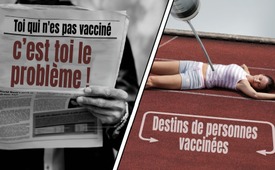 « Toi qui n'es pas vacciné, c’est toi le problème » – Destins de personnes vaccinées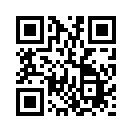 Pendant la pandémie de Covid et la propagande en faveur de la vaccination, de nombreux politiciens, présentateurs et personnalités célèbres ont tenu des propos diffamatoires à l'encontre de la population non vaccinée. Kla.TV présente dans cette émission de nombreux exemples montrant comment une pression sociale massive a été exercée sur la population pour qu'elle se fasse vacciner. Voyez en comparaison les destins de personnes célèbres, victimes de la vaccination, qui ont suivi la propagande sur la vaccination ou qui ont cédé à la pression.Pendant la pandémie de Covid et la propagande en faveur de la vaccination, de nombreux politiciens, présentateurs et personnalités célèbres ont tenu des propos diffamatoires à l'encontre de la population non vaccinée. Kla.TV présente dans cette émission de nombreux exemples montrant comment une pression sociale massive a été exercée sur la population pour qu'elle se fasse vacciner. Voyez en comparaison les destins de personnes célèbres, victimes de la vaccination, qui ont suivi la propagande sur la vaccination ou qui ont cédé à la pression.

Les opposants à la vaccination semblaient avoir un penchant pour la mort.
Les opposants au masque deviennent des opposants à la vaccination. Ce n’est pas seulement leur propre vie qu’ils mettent en danger. 
Nous devons commencer à faire des choses pour le plus grand bien de la société, et non pour des idiots qui pensent pouvoir faire leurs propres recherches.
Et surtout ne pas commencer pas avec les fous qui refusent de se faire vacciner contre le COVID.
La vie est trop courte pour être un enfoiré. La vie est bien trop courte pour ignorer la promesse qui vient en aide aux individus dans le monde entier.
Ceux qui ne sont pas vaccinés finiront par en payer le prix.
Ceux qui ne sont pas vaccinés devraient être taxés, ils devraient payer plus pour les soins de santé.
Nous devons commencer à considérer la décision de ne pas être vacciné (non vacciné) exactement comme nous considérons les automobilistes ivres.
Le Dr Fauci a déclaré que si les hôpitaux devaient encore plus compter sur le privé, ils devraient prendre des décisions très dures : Qui aura un lit en soins intensifs ? Et ce choix ne me semble pas si difficile. Une personne vaccinée a une crise cardiaque : oui, entrez tout de suite, on va s'occuper de vous ! Un type non vacciné qui a ingéré du gel pour cheval : Repose en paix !  Doux rêveur !
En rejetant les non vaccinés qui posent vraiment problème dans ce pays.
Littéralement, les seules personnes qui meurent sont celles qui ne sont pas vaccinées. Et pour ceux d'entre vous qui diffusent de la désinformation, honte à vous !
Le basketteur ne voulait pas se faire vacciner, mais il y a été contraint et maintenant sa carrière est terminée.
Un mannequin de 29 ans souffre de convulsions persistantes après la 2e vaccination ARNm de Pfizer.*
Une star de téléréalité meurt à 30 ans d'un cancer provoqué par les vaccinations.
Une ballerine de 20 ans meurt d'une « mort cardiaque subite » après avoir été vaccinée.
Un joueur de hurling de 29 ans meurt dans un tragique accident suite à un effondrement dû à la vaccination.
Le roi de la musique pop colombienne meurt subitement après avoir reçu sa troisième dose de vaccin.
Le chanteur de country meurt des effets secondaires de la vaccination quelques heures après son mariage.
« Je veux que vous sachiez que j'ai eu 2 vaccins et le rappel ! J'ai voyagé, je suis allée deux fois au Mexique, j'ai participé à des expositions, j'ai rencontré et accueilli des gens, et je n'ai jamais contracté le Covid - bien sûr ! Jésus m'aime plus que tout ! Vraiment ! Si beau, si beau... ! » 
Toi qui n'es pas vacciné, tu es le problème. Ce sont les non vaccinés qui sont le problème. Point - Fin de l'histoire. 
Ce sont les seules personnes que tu peux accuser. Ce n'est pas une honte. C'est la vérité. Peut-être devriez-vous avoir honte de ceux qui ne sont pas vaccinés.
Il est temps d’accuser ceux qui ne sont pas vaccinés, pas les gens normaux.
Tous ceux avec qui tu as été en contact t’accuseront. Comme tous ceux d'entre nous, qui ont fait ce qu'il fallait en nous faisant vacciner.
Parce que, honnêtement, nous savons que nous ne pouvons pas faire confiance à ceux qui ne sont pas vaccinés.
Je pense qu'il est temps de mettre de l'ordre dans notre moralité. Ce sont les non vaccinés qui constituent la menace.
En fait, ils punissent les vaccinés, pour les péchés des non vaccinés.
En fait, les non vaccinés sont arrogants. Ils se promènent dans le pays en disant : Haha, on s'en fout, on vit libre, etc.
Vous avez été patients, mais notre patience est à bout.
Les non vaccinés, un groupe qui comprend aussi des enfants, et des gens qui se comportent comme des enfants. Et nous, nous commençons à nous énerver.
Les vaccinés ressentent que les non vaccinés les mettent en colère ou les énervent !
Ça n'a rien à voir avec la liberté ou le choix personnel.
Eh bien, en quelque sorte ma liberté est contrariée. Non, oubliez votre liberté !
L'autre jour, Howard Stern a exprimé une approche très différente, regardez : « Quand est-ce qu’on cessera de supporter les idiots de ce pays et qu’on dira simplement : Maintenant, c’est obligatoire de se faire vacciner ! »
Mais ils marchent sur notre liberté et ils rendent d'autres personnes malades, et au fond, ils tuent d'autres personnes.

Un footballeur de 21 ans meurt sur le terrain. Une nouvelle victime de la vaccination meurtrière par ARNm.
Un joueur de kabaddi de 22 ans meurt d'une crise cardiaque pendant un match. Une autre victime des vaccins toxiques.
Un sportif de 24 ans meurt subitement après s'être effondré pendant un match à cause des vaccins.
Un jeune kickboxeur s'effondre sur le ring après avoir reçu une injection génique et meurt.
Une danseuse de 20 ans meurt d'une crise cardiaque sur scène, une autre victime tragique de la vaccination
Joueur de hockey sur glace de 20 ans, meurt pendant un tournoi des effets secondaires du vaccin.
Un joueur de hockey sur glace meurt en plein match d'un arrêt cardiaque dû au vaccin.
Un footballeur de 20 ans s'effondre sur le terrain et meurt des effets secondaires mortels du vaccin.
Un danseur s'effondre sur scène et meurt à cause de la vaccination mortelle
Un sportif meurt d'un « arrêt cardiaque » lors d'une course cycliste, après les vaccinations
Un marathonien de 32 ans décède juste avant la ligne d'arrivée d'une crise cardiaque provoquée par la vaccination 

L'entraîneur meurt d'une crise cardiaque causée par les vaccins pendant une séance d'entraînement.
Un coureur meurt lors du marathon de Kuala Lumpur après avoir été vacciné.
Un footballeur meurt d'une crise cardiaque sur le terrain, comme de nombreux autres sportifs après avoir été vaccinés.
Un joueur de handball meurt en plein match, et un autre à l'hôpital, après avoir subi un arrêt cardiaque dû à une vaccination. 
Un milieu de terrain de 22 ans meurt d'une crise cardiaque après s'être effondré à l'entraînement. Une autre mort subite, d'un sportif en bonne santé, après avoir été vacciné.

« Et tout cela après l'injection d'une arme biologique dont nous savons avec une certitude absolue qu'elle provoque des myocardites et d'autres problèmes cardiaques chez les jeunes gens en bonne santé qui en reçoivent ! Ne laissez pas les médias vous faire douter et vous faire croire qu'il est normal et courant que des sportifs tombent raides morts. Ce n'est pas le cas et ça ne l'a jamais été, du moins jusqu'à il y a quelques années. »


Et voici pourquoi nous, les Verts, nous disons qu'il faut maintenant, premièrement une limitation de contacts des adultes non vaccinés, deuxièmement que les commerces soient enfin fermés aux personnes non vaccinées et troisièmement - ce qui nous fait particulièrement mal - que tous les événements sportifs et de loisirs avec du public leur soient interdits. Je suis vraiment heureuse que le nouveau gouvernement de coalition se mette en route pour introduire une vaccination obligatoire générale et je m'attends à ce que les préparatifs commencent dès maintenant.
Oui, nous sommes arrivés à un point où l'État doit augmenter la pression sur les vaccino-sceptiques pour leur dire clairement : « Vous ne pouvez plus vous contenter d'attendre. »
Eh bien, merci de tout cœur à tous les non vaccinés, grâce à vous il risque d’y avoir un confinement l'hiver prochain !

Une triathlète souffre de douleurs constantes et extrêmes après avoir été vaccinée contre le Covid :
« Le 13 avril, j'ai reçu avec enthousiasme ma deuxième injection de Pfizer. À ce moment-là, toute ma vie a changé. Nous sommes une vérité qui dérange, les vaccinations causent de graves dommages qui changent la vie. » 
Un basketteur de 26 ans est victime d'une thrombose peu après la vaccination Covid-19 :
« Tout cela s'est passé en l'espace d'un mois. Jusqu'à ce que je sois vaccinée, j'allais bien ! Et on m'a dit de n'en parler à personne. Oui, la vaccination a mis fin à ma saison à 1000%. »

Stéphanie Gard : Troisième sportive équestre gravement touchée après le vaccin anti-Covid de Pfizer.
« La star de Bachelor » Monique Morley, 28 ans, parle de sa péricardite due à l'injection de Pfizer :
J'ai promis de parler ici de ce qui s'est passé. Je n'entre pas dans les détails parce que c'est très traumatisant, mais je voulais vous remercier tous de m'avoir aidée et de m'avoir envoyé votre amour. Ce qui est probablement le plus troublant et le plus effrayant pour moi, c'est que j'ai reçu plus de 30 vidéos d'autres femmes de mon âge qui ont eu ces crises pendant une période de 1 à 2 heures. Les miennes ont duré 45 minutes à une heure et demie. Ce sont des tremblements incontrôlables, comme des convulsions, mais en étant conscient. Le cœur bat comme lors d'une crise cardiaque, chez quelqu'un en bonne santé et qui a moins de 30 ans. Je ne bois pas, je ne prends pas de drogues, même pas de caféine. C’est insensé.
On me demande souvent si je me ferais à nouveau vacciner si je pouvais revenir en arrière. Personnellement, je ne prendrais pas le vaccin Pfizer, car je sais combien de femmes de mon âge ont ces symptômes qui ne sont pas correctement signalés. Trois ou quatre médecins m'ont dit que ça n'avait rien à voir, ce qui est ridicule, car c'est arrivé 15 minutes après ma dose. Comment peuvent-ils dire qu'il n’y a aucun lien ? Je n'ai jamais eu de toute ma vie de problèmes cardiaques ou d'antécédents médicaux. 
Autre chose : mon cardiologue m'a dit qu'il voyait beaucoup de gens avec ce problème. Ce n'est pas moi qui dis que c'est à cause de la vaccination. C’est confirmé que c'est à cause de la vaccination.

« Tout cela se passe alors que le CDC admet ouvertement que les vaccinations provoquent des myocardites dans ce groupe d'âge. 
C'est écrit ici de source sûre : myocardite et péricardite. »

Qu'en est-il de ceux qui n'ont pas encore pris rendez-vous pour se faire vacciner ? La plupart ne sont pas des personnes qui refusent le vaccin, il y en a à peine 5 %. C’est plutôt ceux qui ne font pas l'effort, qui pensent ne pas être en danger ou qui sont mal informés et pensent que le vaccin n'a pas été suffisamment testé. Il est donc d'autant plus important de convaincre ces personnes de faire quelque chose pour leur protection, ainsi que celle de leur famille et de leurs amis.
Mais malgré tous les efforts, une partie non négligeable hésite toujours à se faire vacciner ou refuse de le faire. C'est pourquoi l'État ne peut plus se contenter d'observer simplement et d'espérer un plus grand discernement.
Frank Montgomery, de l'Ordre fédéral des médecins : « Il y a une étude intéressante de l'université de Hambourg. Ils viennent de constater qu'il y a des gens qui, maintenant, ne veulent plus se faire vacciner pour défier l'Etat, une sorte de « révolte fondamentale contre tout ». C'est bien sûr une évolution inquiétante. Ils se promènent partout avec un signe 3U, c'est-à-dire « non vacciné, non testé, irréductible ». Je pense qu'ils devraient écrire 4U et ajouter « incroyablement stupide ». Mais il y aura toujours des personnes que rien ni personne ne pourra atteindre, quelles qu’en soient les raisons. Mais la plupart du temps, elles se trouvent parmi celles qui viennent d’être mentionnées et pas n’importe où. »
Robert Habeck, vice-chancelier : «  Il y aura une différence dans l'accès aux droits et à la liberté de vivre entre vaccinés et non vaccinés. »
N'oubliez pas que de nombreuses choses deviendront inconfortables pour eux s’ils ne se font pas vacciner.
Boris Palmer, maire de Tübingen : « On pourrait faire dépendre le versement des pensions, des retraites, ou même de l'accès au travail à la présentation d'une preuve de vaccination. »
Frank U. Montgomery, Chambre fédérale des médecins : « Car, nous assistons maintenant à une véritable tyrannie des non vaccinés. Une tyrannie ? Oui, j'utilise délibérément le terme de tyrannie. »
Karin Keller-Sutter : « J’aimerais appeler les personnes qui nous écoutent aujourd'hui à se vacciner, à faire leurs rappels. »

C'est le cas du colonel italien Gagliano, qui est mort peu après avoir été vacciné. Son ami a témoigné dans une vidéo émouvante que celui-ci avait été forcé de se faire vacciner contre le Covid. Lorsqu'il est décédé quelques jours après la vaccination, le commandement de la police italienne a indiqué comme cause officielle de sa mort qu'il était mort des suites du Covid. Son ami est très en colère et veut faire savoir partout qu'il est mort à cause de la vaccination.
Il semble également significatif que plusieurs défenseurs de la vaccination soient décédés après avoir été vaccinés. Parmi eux, le développeur de l'application de vaccination Covid du CDC, le compositeur de la chanson publicitaire « Trouver le vaccin » et l'homme de 38 ans qui a demandé l'incarcération des personnes non vaccinées sont morts d'une insuffisance cardiaque aiguë. 
La cavalière australienne star est hospitalisée pour des thromboses après avoir été vaccinée par Pfizer
On m'a dit : pas de vaccination, pas de travail. J'ai donc fait ce que j'avais à faire. J'étais une jeune fille de 19 ans parfaitement saine et normale, super active, et je n'avais jamais été hospitalisée.
Une chanteuse espagnole raconte qu'elle a failli mourir quelques jours après avoir été vaccinée.
L'injection lui a fait perdre un doigt et ses pieds sont devenus noirs.
Un boxeur de 36 ans est cloué au lit et incapable de travailler depuis sa 3e dose du « vaccin » Pfizer.
Je veux juste me remettre sur pied, me lever de mon lit et que mon rythme cardiaque redevienne normal !
L'athlète olympique de 24 ans a du mal à se débrouiller seule après avoir reçu le vaccin de Pfizer et a voulu mettre fin à ses jours.

« Avant, j'étais dans l'équipe olympique de natation synchronisée et je m'entraînais six jours par semaine, dix heures par jour. J'étais incroyablement hyperactive, j'étais toujours connue comme celle qui courait sur le plateau et faisait des choses stupides, comme faire des culbutes quand je n'aurais pas dû, et ce genre de choses. On m'a demandé de me faire vacciner deux fois pour pouvoir travailler dans le cinéma, et je l'ai tout de suite regretté, car dès qu'ils me l'ont injecté dans le bras, je me suis dit : Qu'est-ce que j'ai fait ? Je ne peux pas décrire à quel point c'était horrible, j'avais la tête qui tournait et je rampais littéralement ! Je pensais que ma vie était finie parce que je n'étais même plus capable de cuisiner, de me lever ou de m'occuper de moi. Ma mère venait me voir, deux fois par semaine je crois, pour changer les draps, faire les courses et nettoyer mon appartement. »

Karl Lauterbach, du SPD, ministre de la santé allemand : « Les personnes non vaccinées seront soit vaccinées, soit guéries, soit malheureusement décédées d'ici mars. »
Friedrich Merz, président de la CDU : "Plus aucun non vacciné au bureau".
Joachim Gauck, ancien président de la République fédérale d'Allemagne : « Les sceptiques de la vaccination sont des débiles. »
Rainer Stinner, du FDP : « Aucun opposant à la vaccination ne sera traité comme un ennemi public. On espère juste qu'il ne pourra bientôt plus se 
mêler aux autres parce qu'il est un dangereux parasite social. »
Markus Söder, du CSU, ministre-président : « Nous devons faire attention à ne pas avoir une pandémie de non vaccinés. »
Marie-Agnes Strack-Zimmermann, membre du bureau fédéral du FDP : « Les non vaccinés ne doivent pas être une minorité qui terrorise la majorité. »
Tobias Hans, CDU, ministre-président : « Il est important d'envoyer un message clair aux non vaccinés : Vous êtes désormais exclus de la vie sociale. »
Stephan Weil, SPD, ministre-président de Basse-Saxe : « Les non vaccinés sont responsables des percées vaccinales des vaccinés. »
Hendrik Wüst, CDU, ministre-président de Rhénanie-du-Nord-Westphalie : « Maintenant, nous nous occupons des non vaccinés et nous introduisons une vaccination obligatoire. »
Clemens Hoch, SPD, ministre de la Santé de Rhénanie-Palatinat : "Tous ceux qui ne veulent toujours pas se faire vacciner doivent s'attendre à ce qu'on les surveille attentivement."
Andreas Lob-Hüdepohl, membre du Conseil d'éthique allemand : « Je ne vois pas de clivage. Les gens se classent eux-mêmes dans un camp en ne se faisant pas vacciner alors qu'ils peuvent se faire vacciner. »
Boris Palmer, Les Verts, maire de Tübingen : « Si les gens savaient que ça coûte 5 000 euros de ne pas être vacciné, nous aurions un taux de vaccination de 98% en quatre semaines. »
Detlef Scheele, chef de l'Agence fédérale pour l'emploi : «  En tant qu'agence fédérale, nous devons nous aussi examiner si l'absence de vaccination entraîne une période de quarantaine. »
Manuela Schwesig, SPD, ministre-présidente : « Faire du shopping, se rencontrer en privé, aller au restaurant, ça ne doit plus être possible pour les non vaccinées. »

[ !] France, décembre 2022 : De nombreuses photos alignées de personnes mortes du vaccin Covid, jeunes pour la plupart, ont glacé les gens dans plusieurs villes françaises !
[ !] Allemagne, janvier 2023 : Une action de lits de camps devant le Bundestag allemand a pour but de faire prendre conscience à la population et aux politiques des énormes dégâts causés par la vaccination Covid.
[ !] Cri d'alarme en provenance d'Israël : Des citoyens israéliens désespérés ont témoigné devant la caméra comment ils souffrent d'effets secondaires très graves et de décès dans leur entourage après avoir reçu le vaccin Covid.
[ !] Avril 2021 : Le documentaire de Kla.TV « Appel au réveil urgent : Des décès par milliers après la vaccination Covid19 » a fourni les chiffres très alarmants des décès survenus dans les maisons de retraite allemandes juste après le début de la vaccination.
[ !] Dans le monde entier, de vastes bases de données témoignent du sort d'innombrables sportifs de haut niveau qui se sont soudainement effondrés et sont même souvent morts immédiatement après avoir été vaccinés.

Une dresseuse de chevaux de 23 ans est morte après que son patron lui a ordonné de se faire vacciner.
« Je suis la mère de Caitlin Gotze. Il y a 12 semaines, le 17 novembre 2021, elle est tombée raide morte au travail. Dans le mail qu'elle m'a envoyé, elle a dit qu'elle avait l'impression de mourir après la deuxième vaccination. C'est ma petite fille, et elle aurait dû vivre encore 75 ans ! Elle étudiait, elle voulait être vétérinaire. »

Günter Jauch, présentateur de télévision : « Je n'ai aucune compréhension pour les gens qui ne veulent pas se faire vacciner. »
Jörg Kachelmann, présentateur : « Ce n'est pas seulement le personnel soignant non vacciné qui cherche à perdre sa vie, mais aussi le groupe  de racailles non vaccinées qui, dans une tradition fasciste, sépare la vie qui est digne de celle qui ne l’est pas. »
Mariele Millowitsch : « Pour moi, c'est clair, je ne veux plus travailler avec quelqu'un qui n'est pas vacciné. » 
Nikolaus Blome, chef du service politique de RTL et n-tv.de : « Je voudrais en revanche demander ici explicitement des désavantages sociaux pour tous ceux qui renoncent volontairement à se faire vacciner. Puisse la République entière les montrer du doigt. »
Charlotte Würdig, présentatrice : « Je ne laisse pas entrer les personnes non vaccinées à Noël. »
Peter Maffay : « Celui qui n'est pas vacciné ne peut pas fréquenter d’autres personnes. »

Un footballeur de 23 ans meurt 3 jours après avoir reçu le vaccin Covid de Janssen.
En fait, cet homme ne voulait pas se faire vacciner. Monsieur le ministre Donnelly, je vous demande très sérieusement de mettre fin à ce programme de vaccination avant que d'autres jeunes ne meurent. On vous a prévenu que ce serait le résultat. Je vous ai prévenu que ce serait le résultat ! Vos mains sont tachées de sang et chacun d'entre vous devrait être condamné pour meurtre.

La présentatrice de télévision Xara Triferi souffre du syndrome de Guillain-Barré, déclenché par la vaccination : « Mon corps se dégrade chaque jour un peu plus. »
« Je suis Xara Triferi, la jeune fille qui a attiré tant d'attention à cause du sujet de la vaccination, parce que cela m'a causé du tort. Avec votre aide, je souhaite que tous ces dommages que j'ai subis ne soient qu'un cauchemar. Et s'il vous plaît, du fond du cœur : Ne permettez pas aux êtres humains de s'injecter ce produit toxique, car il nuira à beaucoup, comme il a déjà  nui à tant de personnes. Et ne permettez pas que tout cela continue, car Dieu ne le veut pas.
Malheureusement, je suis toujours à l'hôpital, ma situation est très difficile. Comme je vous l'ai dit, cette situation a commencé avec la vaccination. On m'a vaccinée deux fois, une fois dans chaque bras. Et alors les crampes ont commencé, mon rythme cardiaque a augmenté ; et petit à petit, mon état s'est dégradé. Cette injection a provoqué tous ces effets secondaires chez moi, comme chez beaucoup d'autres personnes qui n'en parlent pas, par peur.
Chaque jour, elle détruit de plus en plus mon corps. Ma vision est floue... chaque jour un peu plus. À 33 ans, une cataracte est apparue dans mon œil droit. Comment vont-ils nous protéger s'ils veulent nous tuer ?!
Ils nous ont dit : Faites-vous vacciner pour vous protéger. C'est dommage que tant de gens soient morts à tort à cause de cela. En fin de compte, celui qui se fait vacciner n'est en aucun cas sauvé. Tôt ou tard, il y aura des dégâts. Chez moi, toutes sortes de problèmes ont déjà surgi. »de sak.Sources:Témoignages de victimes de la vaccination

https://www.bitchute.com/video/nRYrMXqg06LH/
https://www.bitchute.com/video/IUI6btH8Egnl/
https://www.kla.tv/25809

Déclarations dans les médias mainstream :

https://www.youtube.com/watch?v=s2yeArP8qTs

https://corona-blog.net/wp-content/uploads/2022/04/Ungeimpfte-sind-unglaublich-dumme-Menschen-Ulrich-Montgomery-IchHabeMitgemacht.mp4
https://corona-blog.net/wp-content/uploads/2022/04/IchHabeMitgemacht.mp4
https://www.srf.ch/news/schweiz/nur-geimpfte-und-genesene-keller-sutter-2g-ist-die-naechste-massnahme
https://www.youtube.com/watch?v=oFZDQpdb5yY
https://www.youtube.com/watch?v=s2yeArP8qTs

https://www.youtube.com/watch?v=K_Ys52Rglk4

https://www.youtube.com/watch?v=_5HXi2oFJSUCela pourrait aussi vous intéresser:#MortsMysterieuses - Morts mystérieuses - www.kla.tv/MortsMysterieuses

#CommentairesMediatiques - Commentaires médiatiques - www.kla.tv/CommentairesMediatiques

#Vaccination-fr - Vaccination - oui ou non ? Faits et arrière-plans - www.kla.tv/Vaccination-fr

#IndustriePharmaceutique - Industrie pharmaceutique - www.kla.tv/IndustriePharmaceutique

#AttentatsTerroristes - Attentats terroristes - www.kla.tv/AttentatsTerroristes

#Coronavirus-fr - Coronavirus - www.kla.tv/Coronavirus-fr

#SanteMedecine - Santé et médecine - www.kla.tv/SanteMedecine

#ConsequencesVaccination - Conséquences de la vaccination - www.kla.tv/ConsequencesVaccination

#Bellicisme - www.kla.tv/Bellicisme

#Genocide - Génocide - www.kla.tv/GenocideKla.TV – Des nouvelles alternatives... libres – indépendantes – non censurées...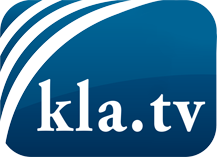 ce que les médias ne devraient pas dissimuler...peu entendu, du peuple pour le peuple...des informations régulières sur www.kla.tv/frÇa vaut la peine de rester avec nous! Vous pouvez vous abonner gratuitement à notre newsletter: www.kla.tv/abo-frAvis de sécurité:Les contre voix sont malheureusement de plus en plus censurées et réprimées. Tant que nous ne nous orientons pas en fonction des intérêts et des idéologies de la système presse, nous devons toujours nous attendre à ce que des prétextes soient recherchés pour bloquer ou supprimer Kla.TV.Alors mettez-vous dès aujourd’hui en réseau en dehors d’internet!
Cliquez ici: www.kla.tv/vernetzung&lang=frLicence:    Licence Creative Commons avec attribution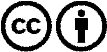 Il est permis de diffuser et d’utiliser notre matériel avec l’attribution! Toutefois, le matériel ne peut pas être utilisé hors contexte.
Cependant pour les institutions financées avec la redevance audio-visuelle, ceci n’est autorisé qu’avec notre accord. Des infractions peuvent entraîner des poursuites.